深圳翰宇药业股份有限公司深圳翰宇药业股份有限公司（简称：翰宇药业，股票代码：300199）是专业从事多肽药物、高端化学药研发、生产和销售的国家级高新技术企业，注册资本8.9亿元，下设翰宇药业（深圳坪山）有限公司、甘肃成纪生物药业有限公司、翰宇药业（武汉）有限公司、翰宇药业（香港）有限公司。建有多肽药物国家地方联合工程实验室、国家多肽创新药物公共实验中心、国家多肽药物制备中试技术平台、国家高技术产业化示范工程多肽药物生产基地。翰宇药业秉承“天下之道，仁心为药”的核心价值观，以“健康为您”为使命，“慢病管理专家”为战略发展目标，努力实现“引领生物制药发展，打造健康事业强者”的宏伟愿景。公司以多肽药品为基础与核心，结合高端化学药等品类，致力于糖尿病、心血管、多发性硬化症等慢病药物的研发。2011年经国家证监委核准，在深交所创业板上市，成为我国合成多肽药物第一家上市企业。招聘邮箱: xukaixing@hybio.com.cn联系人:徐先生0755-26588107 13725562319 简历投递请在邮件标题写明:姓名、学校、专业、应聘岗位深圳总部地址:深圳市南山区科技园科技中二路37号翰宇生物园二、网申渠道 1、PC端网申页面：http://hybio.zhiye.com/Campus2、手机端网申页面（公众号：翰宇药业HR平台）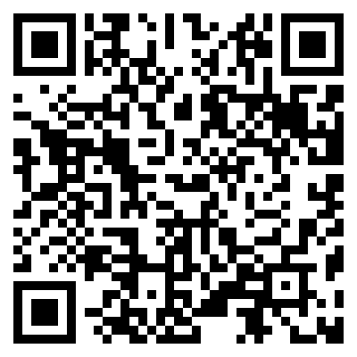 三、薪酬福利 薪酬：本科：76000-90000元/年  硕士：110000-130000元/年  博士：240000元/年起福利：1、免费工作餐/提供住房2、新引进人才租房和生活补贴/人才住房配租/人才住房补租金3、各类津贴/补贴/健康体检//节假日福利礼金/精彩俱乐部活动4、荣誉激励/限制性股票/员工持股5、实习期及入职均购五险一金6、通勤车上下班接送四、培养发展 鹰计划系列+IDP+导师辅导+资格认证体系五、校招流程 投递网申简历 →邀约面试 →综合面试 →发送OFFER  →签订三方协议招聘岗位信息招聘岗位信息招聘岗位信息招聘岗位信息招聘岗位信息招聘岗位信息序号岗位学历岗位职责专业人数1质量研究岗硕士负责原料药、化药、生物药质量研究药学、分析化学、生物学相关专业82高级质量研究博士1负责原料药、化药、生物药质量研究；2、技术攻关；药学、分析化学、生物学相关专业23制剂研究岗硕士负责注射剂、或固体制剂研发；药物制剂、药学相关专业84高级制剂研究博士1、负责注射剂、或固体制剂研发；2、技术攻关；药物制剂、药学相关专业25合成/纯化研究岗硕士、博士负责多肽或蛋白原料药的合成/纯化工艺开发药学、化学、生物学相关专业86质量检测QC本科药物研发检测分析药学、化学、生物学相关专业87质量保证QA本科负责原料药，或制剂质量QA管理工作 药学、化学、生物学相关专业28临床研究岗本科、硕士负责药物上市前临床研究工作临床医学、药学、生物学相关专业29国内注册岗本科、硕士负责国内药品注册事务。药学、化学、生物学相关专业210国际注册岗本科、硕士主要负责仿制药的国际注册申报及相关的药政管理工作药学、化学、生物学相关专业211医学经理本科、硕士负责全国医学学术支持与医学研究临床医学专业212市场招商岗本科负责市场渠道维护与拓展药学，生物学、临床医学相关专业413产品经理助理本科、硕士协助产品经理做学术推广支持；药学，生物学、临床医学相关专业214制剂技术岗本科负责制剂工艺生产与管理药学、化学、生物学相关专业1015原料药技术岗本科负责原料药合成/纯化工艺生产与管理药学、化学、生物学相关专业1016设备工程岗本科主要负责工艺设备维护、建设及管理设备、机电相关专业417人力资源岗本科人力资源相关工作人力资源相关专业118财务岗本科财务或会计相关工作会计，财务先关专业4